Het landschap= een gebied met natuur De boomgaard= er staan allemaal fruitbomenDe polder= een stuk land dat vroeger water is geweest. Het water is eruit gehaald.Het weiland= een stuk land waar gras op groeitEen akker= een stuk land waar boeren iets op laten groeien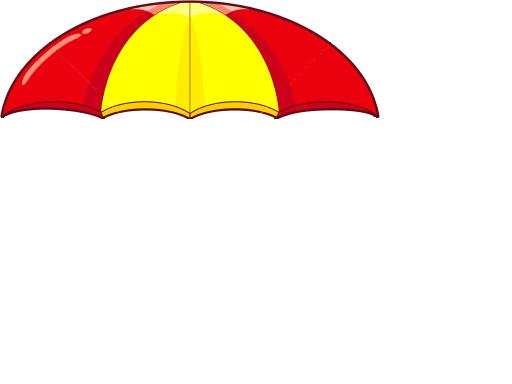 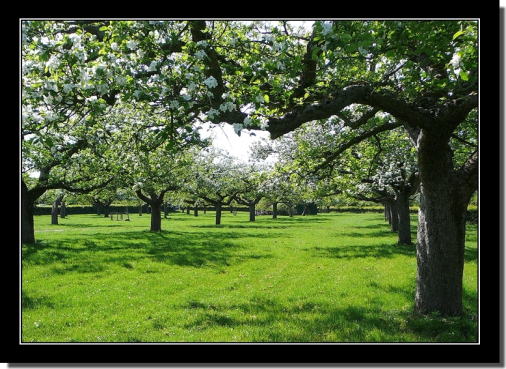 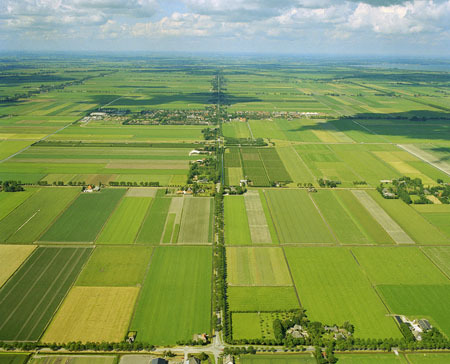 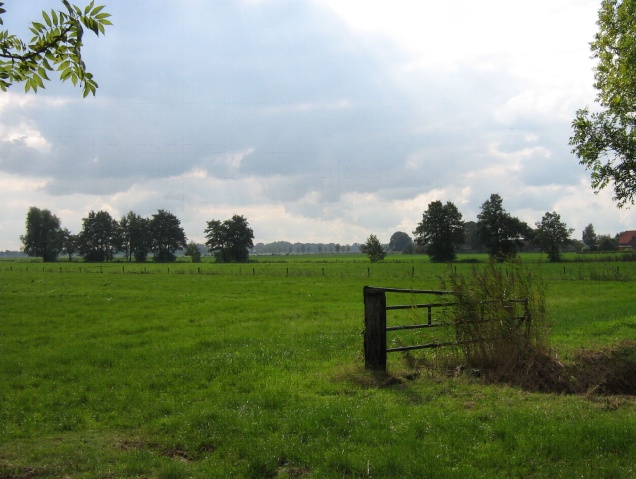 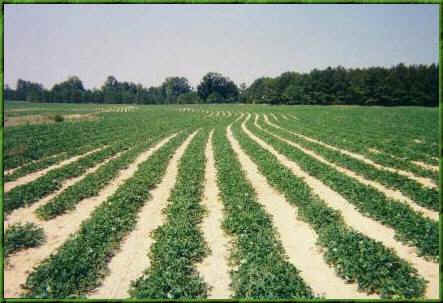 